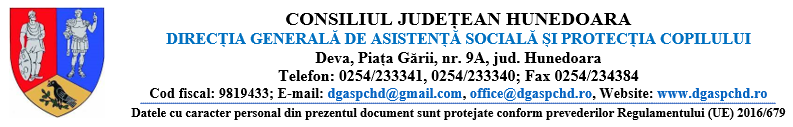                                                       Biroul Financiar Buget           Costul mediu lunar pentru o persoana adulta cu handicap ingrijita si protejata intr-unul din centrele din structura DGASPC Hunedoara pentru trim I din  anul 2023, a fost stabilit astfel:                                                                      Cost mediu centre adulti      Costul mediu lunar/beneficiar copil ingrijit si protejat intr-unul din centrele din structura DGASPC Hunedoara, pentru trim I din anul 2023, a fost stabilit astfel:                                                                         Cost mediu centre copiiNr.crtDenumire centruTotal cheltuieliNumar mediu beneficiariNumarlunifunctionareCost mediu lunar/beneficiarCost cf. HG1253/20221.CIAPAD 1 Paclisa1.193.056,6649,333 8.061,746.694,332.CIAPAD 2 Paclisa1.141.443,8543,003  8.848,406.694,333.CIAPAD 3 Paclisa1.315.754,00     44,673  9.818,336.694,334.CIAPAD Bretea Streiului647.345,00     23,6739.116,256.694,335.CIAPAD  Brad727.090,44     24,13310.044,076.694,336.CIAPAD 2 Brad496.170,85     13,05312.673,586.694,337.CIAPAD  Branisca1.004.980,17     38,0038.815,626.694,338.CIA PAD Geoagiu651.564,7119,00311.430,966.694,339.CIAPAD  Petrila974.446,0826,00312.492,906.694,3310.CIAPAD Uricani753.010,5622,67311.072,066.694,3311.CIAPAD HUNEDOARA581.584,92  8,67322.360,056.694,3312.C.RESPIRO PETROSANI121.024,64  1,62324.902,106.006,2513.CZPAD Simeria231.234,6326,0032.964,553.428,0014.Camin Pers Varsnice Pui348.527,0214,4838.023,187.040,6615.CZRA  Deva108.849,3329,3331.237,062.669,0816.LMPPAD  Orastie161.593,13  4,00313.466,096.074,7517.LMPPAD Pricaz nr.55159.398,10  4,00        313.283,186.074,75Nr.crtDenumire centruTotal cheltuieliNumar mediubeneficiariNumarlunifunctionareCost mediuLunar/beneficiarCost cf. HG1253/20221.RCF Orastie733.269,7132,1437.604,95  4.942,582.RCFCD Hunedoara775.567,8118,49313.981,757.202,333.RCFCD Vulcan643.223,2417,33312.372,067.202,334.Centrul maternal Hunedoara323.873,9517,3336.229,545.569,426.Centru.rec copil diz Hunedoara175.569,0181,333719,572.344,838.CPRU Deva   282.903,1512,3337.648,106.491,589.CSZ  Petrosani214.669,8718,3333.903,801.878,1710.Apart fam Vulcan123.197,165,3337.704,647.069,3311.CZRC Deva280.473,6946,6732.003,242.344,83